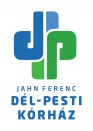 MINŐSÍTÉSI FORMANYOMTATVÁNYOKKÖTELEZŐ TARTALOMJEGYZÉK és AZ AJÁNLAT részeként benyújtandó igazolások, nyilatkozatok jegyzékeA Kbt. 49. § (2) bekezdése szerinti jegyzéket az alábbi felsorolás tartalmazza. 1. SZ. MINŐSÍTÉSI FORMANYOMTATVÁNYFelolvasólapAz ajánlat tárgya: „Nővérszálló és a közelében lévő három, műhely és raktár funkciót betöltő, faház ellátása céljából decentralizált fűtéshálózat tervezése és kiépítése”Értékelési szempontok:Kelt:2/a SZ. MINŐSÍTÉSI FORMANYOMTATVÁNYAjánlati nyilatkozatAlulírott …………… társaság (ajánlattevő), melyet képvisel: ……………a Jahn Ferenc Dél-Pesti Kórház és Rendelőintézet által „Nővérszálló és a közelében lévő három, műhely és raktár funkciót betöltő, faház ellátása céljából decentralizált fűtéshálózat tervezése és kiépítése” tárgyban folytatott, Kbt. 115. § szerinti nyílt közbeszerzési eljárásbanaz alábbi nyilatkozatot teszem:Megvizsgáltam és fenntartás vagy korlátozás nélkül elfogadom a fent hivatkozott közbeszerzési eljárás felhívásában és a közbeszerzési dokumentumokban meghatározott feltételeket. A szerződéstervezetben rögzített, a tárgyi feladat ellátásához szükséges kötelezettségeinket maradéktalanul teljesítjük a Felolvasólapon rögzített ár alkalmazásával. Nyilatkozom, hogy ajánlatunkat az ajánlati kötöttség beálltát követően az eljárást megindító felhívásban megjelölt időpontig fenntartjuk.Nyilatkozom, hogy nyertességünk esetén a közbeszerzési dokumentumok részét képező szerződéstervezet alapján a szerződés megkötését vállaljuk, és azt a szerződésben foglalt feltételekkel teljesítjük.Elfogadom, hogy amennyiben olyan kitételt tettünk ajánlatunkban, ami ellentétes az ajánlattételi felhívással, vagy közbeszerzési dokumentumokkal, vagy azok bármely feltételével, akkor ajánlatunk érvénytelen.Eltekintünk saját szerződéses feltételeink alkalmazásától, és elfogadjuk a közbeszerzési dokumentumok részét képező szerződéstervezetet és szerződéses feltételeket a szerződéskötés alapjául.Kelt:Megjegyzés: Közös ajánlattétel esetén valamennyi ajánlattevő köteles ezt a nyilatkozatot megtenni.2/b SZ. MINŐSÍTÉSI FORMANYOMTATVÁNYAjánlati nyilatkozatAlulírott …………… társaság (ajánlattevő), melyet képvisel: ……………a Jahn Ferenc Dél-Pesti Kórház és Rendelőintézet által „Nővérszálló és a közelében lévő három, műhely és raktár funkciót betöltő, faház ellátása céljából decentralizált fűtéshálózat tervezése és kiépítése” tárgyban folytatott, Kbt. 115. § szerinti nyílt közbeszerzési eljárásbanaz alábbi nyilatkozatot teszem:Tudatában vagyok annak, hogy közös ajánlattétel esetén a közös ajánlattevők személye nem változhat sem a közbeszerzési eljárás, sem az annak alapján megkötött szerződés teljesítése során. Annak is tudatában vagyunk, hogy a közös ajánlattevők egyetemlegesen felelősek mind a közbeszerzési eljárás, mind az annak eredményeként megkötött szerződés teljesítése során.Tudomásul vesszük, hogy amennyiben, mint nyertes ajánlattevők szerződést kötünk, kötelesek vagyunk azokat a szakembereket a szerződés teljesítése során rendelkezésre bocsátani, akiket jelen ajánlatunkban megneveztünk, tekintettel arra, hogy ez a kötelezettségünk szerződéskötési feltételnek minősül.Nyilatkozom a Kbt. 66. § (6) bekezdés a) pontja alapján, hogy a közbeszerzés tárgyának alábbiakban meghatározott részeivel összefüggésben alvállalkozó(ka)t veszünk igénybe:8.	Nyilatkozom, a Kbt. 66. § (6) bekezdés b) pontja alapján, hogy az ajánlat benyújtásakor még nem kívánunk megnevezni alvállalkozót, a Kbt. 138. § (3) bekezdésében foglaltaknak megfelelően a szerződés megkötésének időpontjában kívánjuk megnevezi, vagyaz ajánlat benyújtásakor már ismert alvállalkozók (név, cím, telefon, fax), valamint a közbeszerzésnek az(ok) a része(i), amelynek teljesítésében a megjelölt alvállalkozók közreműködnek az alábbiak:Nyilatkozom, a Kbt. 65. § (7) bekezdése alapján, hogy az alábbi kapacitást nyújtó szervezet(ek)et kívánjuk igénybe venni :Nyilatkozom továbbá, hogy vállalkozásunk a kis- és középvállalkozásokról, fejlődésük támogatásáról szóló törvény szerint ……………………………………-vállalkozásnak minősül / nem tartozik a kis- és középvállalkozásokról, fejlődésük támogatásáról szóló törvény hatálya alá.Nyilatkozom, hogy az általam képviselt szervezet által benyújtott ajánlat a Kbt. 73. § (4) bekezdés alapján megfelel azoknak a környezetvédelmi, szociális és munkajogi követelményeknek, amelyeket a jogszabályok vagy kötelezően alkalmazandó kollektív szerződés, illetve a Kbt. 4. mellékletben felsorolt környezetvédelmi, szociális és munkajogi rendelkezések írnak elő.Nyilatkozom, továbbá, hogy ajánlatunkat a Közbeszerzési Hatóság - a foglalkoztatáspolitikáért felelős miniszter által minden évben rendelkezésére bocsátott adatszolgáltatás alapján – által kiadott, a Magyarországon egyes ágazatokban alkalmazandó kötelező legkisebb munkabérről szóló tájékoztatásban foglaltak figyelembe vételével állítottunk össze.Kelt:Megjegyzés: Közös ajánlattétel esetén valamennyi ajánlattevő köteles ezt a nyilatkozatot megtenni.3. SZ. MINŐSÍTÉSI FORMANYOMTATVÁNYNyilatkozata 321/2015. (X. 30.) Korm. rendelet 13.§ alapján(közös ajánlattétel esetén valamennyi ajánlattevő külön-külön csatolja)Alulírott …………… társaság (ajánlattevő), melyet képvisel: ……………a Jahn Ferenc Dél-Pesti Kórház és Rendelőintézet által „Nővérszálló és a közelében lévő három, műhely és raktár funkciót betöltő, faház ellátása céljából decentralizált fűtéshálózat tervezése és kiépítése” tárgyban folytatott, Kbt. 115. § szerinti nyílt közbeszerzési eljárásban kijelentem, □ 	hogy az általam képviselt gazdasági szereplő vonatkozásában cégadatokra vonatkozó esetlegesen el nem bírált változásbejegyzés nincs folyamatban □ 	hogy az általam képviselt gazdasági szereplő vonatkozásában a cégadatokra vonatkozó esetlegesen el nem bírált változásbejegyzés van folyamatban, erre tekintettel csatolom a cégbírósághoz benyújtott változásbejegyzési kérelmet és az annak érkezéséről a cégbíróság által megküldött igazolást.Kelt:4. SZ. MINŐSÍTÉSI FORMANYOMTATVÁNYNyilatkozat kizáró okokrólAlulírott …………… társaság (ajánlattevő), melyet képvisel: ……………a Jahn Ferenc Dél-Pesti Kórház és Rendelőintézet által „Nővérszálló és a közelében lévő három, műhely és raktár funkciót betöltő, faház ellátása céljából decentralizált fűtéshálózat tervezése és kiépítése” tárgyban folytatott, Kbt. 115. § szerinti nyílt  közbeszerzési eljárásban az alábbi nyilatkozatot tesszükNem állnak fenn velünk szemben a közbeszerzésekről szóló 2015. évi CXLIII. törvényben (a továbbiakban: Kbt.) foglalt, az ajánlattételi felhívásban megjelölt a Kbt. 62. § (1) bekezdés g)-k), m) és q) pontjában meghatározott kizáró okok.A pénzmosás és a terrorizmus finanszírozása megelőzéséről és megakadályozásáról szóló 2017. évi LIII. törvény 3. § 38. pont a)-b) vagy d) alpontja szerint definiált valamennyi tényleges tulajdonos neve és állandó lakóhelye III. A szerződés teljesítéséhez nem veszünk igénybe a Kbt. 62. § (1) bekezdés g)-k), m) és q) pontja szerinti kizáró okok hatálya alá eső alvállalkozót vagyA szerződés teljesítéséhez nem veszünk igénybe alvállalkozót.(A nem kívánt szöveg törlendő!)IV. Az alkalmasságunk igazolására igénybe vett más szervezet nem tartozik a Kbt. 62. § (1) bekezdés g)-k), m) és q) pontja szerinti kizáró okok hatálya alá.vagyAz alkalmasságunk igazolására nem veszünk igénybe más szervezetet.(A nem kívánt szöveg törlendő!)Kelt:5. SZ. MINŐSÍTÉSI FORMANYOMTATVÁNYNyilatkozat a kiegészítő tájékoztatásokróla Jahn Ferenc Dél-Pesti Kórház és Rendelőintézet által „Nővérszálló és a közelében lévő három, műhely és raktár funkciót betöltő, faház ellátása céljából decentralizált fűtéshálózat tervezése és kiépítése” tárgyban folytatott, Kbt. 115. § szerinti nyílt közbeszerzési eljárásbanAlulírott ……………… (képviseli: ………………) kijelentem, hogy a fent említett közbeszerzési eljárásban ….. db az eljárás során kibocsátott kiegészítő tájékoztatást átvettem és az ajánlat elkészítése során azokat figyelembe vettem.Kelt:6. SZ. MINŐSÍTÉSI FORMANYOMTATVÁNYKörnyezetvédelmi-fenntarthatósági vállalásokat bemutató táblázatAjánlatkérő: Jahn Ferenc Dél-Pesti Kórház és RendelőintézetKözbeszerzési eljárás tárgya: „Nővérszálló és a közelében lévő három, műhely és raktár funkciót betöltő, faház ellátása céljából decentralizált fűtéshálózat tervezése és kiépítése”Kelt:7. SZ. MINŐSÍTÉSI FORMANYOMTATVÁNYSzakmai önéletrajz és rendelkezésre állási nyilatkozatA szerződés teljesítésekor betöltendő munkakör:………………Kijelentem, hogy mint a(z) ……………… ajánlattevő által ajánlott ……………… szakember részt veszek a ……………… közbeszerzési eljárásban. Kijelentem továbbá, hogy az ajánlat sikeressége esetén képes vagyok dolgozni, és dolgozni kívánok azokban a tervezett időszak(ok)ban, és az ajánlatban szereplő beosztásban, melyre vonatkozóan önéletrajzomat benyújtották.Nyilatkozatommal kijelentem, hogy nincs más olyan kötelezettségem ezen időszak(ok)ra vonatkozóan, amelyek az e szerződésben való munkavégzésemet bármilyen szempontból akadályoznák.  Büntetőjogi felelősségem tudatában kijelentem, hogy a fenti adatok a valóságnak megfelelnekKelt:2.KÖTETSZERZŐDÉSTERVEZETIktatószám:                       .Vállalkozási szerződésamely létrejött egyrészről aNév:			Jahn Ferenc Dél-Pesti Kórház és RendelőintézetSzékhely: 		1204 Budapest, Köves u. 1.Adószám:	 	15491020-2-43Képvislei: 		dr. Ralovich Zsolt főigazgatóTel.: 			+36 1 289 6200/1564E-mail:		foig@jahndelpest.humint megrendelő (a továbbiakban: Megrendelő),másrészről aNév:			………………..Székhely: 		………………..Adószám: 		………………..Bankszámlaszám: 	………………..Képviseli: 		………………..Tel.:			………………..Fax.:			………………..cg.: 			……………….. (a továbbiakban: Vállalkozó) (együttesen: Felek) között a mai napon az alábbi feltételekkel:ElőzményekMegrendelő a közbeszerzésekről szóló 2015. évi CXLIII. törvény (továbbiakban: Kbt.) Harmadik. része alapján nemzeti eljárásrend szerinti nyílt közbeszerzési eljárást (Kbt. 115.§) folytatott le „Nővérszálló és a közelében lévő három, műhely és raktár funkciót betöltő, faház ellátása céljából decentralizált fűtéshálózat tervezése és kiépítése” elnevezéssel. A beruházás egyetlen összefüggő területen, a Nővérszálló és a közelében lévő három, műhely és raktárként funkcionáló faház ellátása céljából decentralizált fűtéshálózat tervezési és kivitelezési munkáit valósítja meg. A nyertes ajánlattevő feladata az engedélyes és kiviteli tervek elkészítése, majd az alapján a kivitelezési munkák megvalósítása. Az egymással összefüggő, egymásra épülő tervezési, illetve kivitelezési munkanemeket egyaránt tartalmazó munka részekre bontása sem műszaki, sem gazdasági szempontból nem indokolt, így a Megrendelő nem biztosított lehetőséget részajánlat tételre, ezért a jelen szerződés a közbeszerzési dokumentumokban meghatározott teljes feladatra vonatkozik.A közbeszerzési eljárás a Kbt. 53. § (6) bekezdése alapján került megindításra, mivel Megrendelő a tárgyi projekt tekintetében támogatási kérelmeket nyújtott be. A támogatási igény (támogatási kérelmekben) meghatározott összegben történő elfogadását a szerződés hatályba lépését felfüggesztő feltételként is kikötötte. 1. A szerződés tárgyaMegrendelő megrendeli, Vállalkozó pedig elvállalja a fent megjelölt közbeszerzési eljárás iratanyagában (különösen a közbeszerzési kiírás 3. kötetében (Megrendelői követelmények) foglalt tartalommal a Nővérszálló és a közelében lévő három, műhely és raktár funkciót betöltő, faház ellátása céljából decentralizált fűtéshálózat tervezési és kiépítési munkáinak elvégzését eredményfelelősséggel. Vállalkozó feladata a közbeszerzési műszaki leírás, az árazatlan költségvetés, a kiadott tervek, és a hatályos jogszabályok, szabványok és szakmai szokványoknak megfelelően a munkálatok teljes körű megvalósítása annak érdekében, hogy a tárgyi munka alapján létrejött eredmény a rendeltetésszerű használatra alkalmas legyen.Vállalkozó a munkát hiány-, és hibamentesen, határidőre köteles elvégezni. Vállalkozó a munkavégzés során csak érvényes alkalmassági bizonyítvánnyal rendelkező, I. osztályú anyagokat, berendezéseket, szerkezeteket használhat fel. Fentiek alatt olyan anyagokat, és szerkezeteket ért Megrendelő, melyek a gyártó által előírt hiány-, és hibamentes terméknek megfelel, továbbá sérülés és minden egyéb hibától, hiánytól mentes és megfelel a jogszabályi előírásoknak. A hiány-, és hibamentes munkálatokként Megrendelő a jogszabályoknak, szakmai szokásoknak, szabványoknak is megfelelő, hiány-, és hibamentességet érti.A beépített anyagok, berendezések, szerkezetek minőségét igazoló dokumentumokat (különösen: műbizonylat) a Vállalkozó az építési tevékenység során a Megrendelő képviselőjének köteles bemutatni és az átadás-átvételi eljárás során átadni.Vállalkozó jogosult alvállalkozó(k) (közreműködő(k)) igénybevételére. Az alvállalkozó igénybevételénél a Kbt. és a jelen szerződés megkötéséhez vezető közbeszerzési eljárás rendelkezései irányadóak. Az alvállalkozókkal kötött szerződésekre a Kbt. továbbá a 322/2015. (X.30.) Korm. rendelet szabályai értelemszerűen irányadóak. A Vállalkozó az igénybe vett alvállalkozóért (közreműködőért) úgy felel, mintha az alvállalkozói (közreműködői) által végzett munkákat saját maga végezte volna el. A jogosulatlanul igénybe vett alvállalkozók vonatkozásában azon hátrányos következményekért is felel, ami ezen alvállalkozók (közreműködők) igénybevétele nélkül nem következtek volna be.Megrendelő e körben kifejezetten felhívja a Vállalkozó figyelmét a Kbt. 138-139. §-ban foglaltakra, különös tekintettel:a Kbt. 138. § (1) bekezdésére, mely szerint: „Építési beruházás esetén az alvállalkozói teljesítés összesített aránya nem haladhatja meg a szerződés értékének 65%-át.”a Kbt. 138. § (5) bekezdésre, mely szerint: „Építési beruházás esetén a teljesítésben részt vevő alvállalkozó nem vehet igénybe az alvállalkozói szerződés értékének 65%-át meghaladó mértékben további közreműködőt”, valaminta Kbt. 138. § (3) bekezdésére, mely szerint: „A nyertes ajánlattevő a szerződés megkötésének időpontjában, majd - a később bevont alvállalkozók tekintetében - a szerződés teljesítésének időtartama alatt köteles előzetesen az ajánlatkérőnek valamennyi olyan alvállalkozót bejelenteni, amely részt vesz a szerződés teljesítésében, és - ha a megelőző közbeszerzési eljárásban az adott alvállalkozót még nem nevezte meg - a bejelentéssel együtt nyilatkozni vagy az érintett alvállalkozó nyilatkozatát benyújtani arról is, hogy az általa igénybe venni kívánt alvállalkozó nem áll a megelőző közbeszerzési eljárásban előírt kizáró okok hatálya alatt.”E körben a Megrendelő előírja, hogy a teljesítésigazolás kiállításához csatoljon minden esetben olyan nyilatkozatot a Vállalkozó, amely a Kbt. 138. § (1) bekezdésében és a Kbt. 138. § (5) bekezdésében foglaltak teljesülését igazolja.Megrendelő rögzíti, hogy a 322/2015. (X.30.) Korm. rendelet 27. § (1) bekezdés alapján a műszaki ellenőr által vizsgálja az alvállalkozó szabályos alkalmazásának feltételeit. Ezen szabályok megszegése súlyos szerződésszegésnek minősül.2. Vállalkozói díj és annak megfizetéseVállalkozó a szerződés teljesítésért vállalkozói díjra jogosult.A vállalkozó díj mértéke  ………………..Ft+ÁFA, azaz……………….. forint+ÁFA, a vállalkozói díj bontásában foglaltak szerint (1. sz. melléklet).Felek rögzítik, hogy a fenti vállalkozói díj tartalékkeretet nem tartalmaz, továbbá hogy jelen szerződés rendelkezései vonatkozásában a Felek tartalékkeret jogintézményét nem alkalmazzák.Felek megállapodnak abban, hogy a fenti díj átalánydíj (mely a kapcsolódó szolgáltatások, költségek, stb. egészét is tartalmazza), amelynek jogi természetével tisztában vannak. Vállalkozó ez alapján további fizetési igényt Megrendelővel szemben semmiféle jogcímen nem támaszthat, kivéve a késedelmi kamatot.Az Áfa mértékére, elszámolására a mindenkor hatályos Áfa törvény rendelkezései az irányadóak. Az átalánydíj a Vállalkozó árazott költségvetése (vállalkozói díj bontása) alapján került meghatározása.Megrendelő többletmunkaigényt nem fogad el. Ezzel kapcsolatban Vállalkozó – mint a szerződés tárgyával kapcsolatban kellő szakértelemmel rendelkező jogi személy – jelen szerződés aláírásával kijelenti, hogy a közbeszerzési eljárás alatt teljes mértékben megismerte az elvégzendő feladatot és annak körülményeit, így kijelenti, hogy az általa megajánlott vállalkozói díj valamennyi feltétel kielégítéséhez szükséges munkára (anyagra, berendezési és felszerelési tárgyra, stb.) fedezetet nyújt, így többletmunkaigényéről jelen szerződéssel feltétel nélkül és visszavonhatatlanul lemond. Ez kiterjed a Ptk. 6:245. § (1) bekezdés második mondatában foglalt költségekre is. Vállalkozó kijelenti, hogy az ár-, árfolyamváltozásokkal, továbbá banki, adózási kondíciók változásával kapcsolatos kockázatokat felmérte, és arra a vállalkozói díj teljes mértékben fedezetet nyújt. Pótmunka esetén a felek a Kbt. rendelkezési szerint járnak el azzal, hogy pótmunkára csak a közbeszerzési műszaki leírás és mellékleteiben nem szereplő, az ajánlattételkor az ajánlattevőtől, mint hasonló tevékenységet üzletszerűen végző gazdasági szereplőtől elvárható gondossággal előre nem látható okból kerülhet sor. A pótmunka elszámolása a pótmunkára vonatkozó eljárásban foglaltak szerint történik.A szerződést megelőző ajánlattétel, továbbá a szerződés, az elszámolás, a kifizetések pénzneme: HUF.Megrendelő a vállalkozói díjat az igazolt szerződésszerű teljesítést követően átutalással, forintban (HUF) teljesíti – a számla befogadásától számított – 15 napon belül, az alábbiak szerint:a Kbt. 135. § (1)-(3) és (5)-(6) bekezdései, továbbá a Ptk. 6:130.§ (1) és (2) bekezdés szerint;alvállalkozó igénybevétele esetén a fentiek figyelembevételével, de a Ptk. 6:130.§ (1)-(2) bekezdésétől eltérően a 322/2015. (X.30.) Korm. rendelet 32/A-32/B. § szerint.Megrendelő a Kbt. 135. § (7) bekezdése alapján a szerződésben foglalt – általános forgalmi adó nélkül számított – teljes ellenszolgáltatás 5 %-ának megfelelő mértékében biztosítja az előleg igénybe vételét. Megrendelő az előleg igénybevételét nem köti előleg-visszafizetési biztosíték nyújtásához. Az előleg a 322/2015 (X. 30.) Korm. rendelet 30. § (1) bekezdése alapján, legkésőbb az építési munkaterület átadását követő 15 napon belül kerül kifizetésre. Az előleget legkésőbb a 2. részszámlában kell elszámolni.A teljesítés során az esetlegesen benyújtott előlegszámlán felül 3 db számla benyújtásának lehetősége biztosított az alábbiak szerint:1. részszámla benyújtásának lehetősége: a tervezési és engedélyeztetési munkák (épület hőszükséglet számítás elkészítése; gáz engedélyes terv elkészítése az új hőtermelő rnedszerre; gáz engedély beszerzése, gáz MEO, kéményseprő szakvélemény beszerzése; gépészeti kiviteli terv elkészítése) elvégzését követően, az árazott költségvetésben  megjelölt értékben,2. részszámla benyújtásának lehetősége: a kivitelezési munkálatok 50 %-os készültségét követően, az árazott költségvetésben  megjelölt értékben,3. részszámla (végszámla) benyújtásának lehetősége: a nettó vállalkozói díj fennmaradó összegérőről a kivitelezési munkák 100%-át elérő megvalósult teljesítés esetén, sikeres műszaki átadás-átvételt követően. A végszámla elismerésének feltétele a sikeres átadás - átvétel, a rendszer sikeres próbaüzeme, beszabályozása, nyomáspróbája, a karbantartók és üzemeltetést végző dolgozók oktatásának megtartása, a megvalósítási és átadási dokumentáció és annak összes melléklete szolgáltatása, szükség szerint a használatbavételi engedély megszerzéséhez szükséges kivitelezői nyilatkozat átadása, munkaterület rendeltetés szerinti visszaszolgáltatása). Késedelmes fizetés esetén Megrendelő a 2013. évi V. törvény 6:155. § (1) bekezdés szerinti mértékű, és a késedelem időtartamához igazodó késedelmi kamatot, továbbá behajtási költségátalányt fizet. A teljesítésigazolás - mely a számla (számlák) kötelező melléklete - aláírására ………………… jogosult.A számlát a hatályos jogszabályok szerint kell kiállítani.3. Szerződési biztosítékokVállalkozó meghiúsulási kötbér megfizetésére köteles, amennyiben a jelen szerződés teljesítése olyan okból, amiért felelős meghiúsul. A meghiúsulási kötbér mértéke a nettó vállalkozói díj 20 %-nak megfelelő összeg. Az esedékes összeget a Vállalkozó köteles 10 napon belül a Megrendelőnek átutalni. A meghiúsulási kötbér összege az eljárás alapján megkötött szerződés meghiúsulásának pillanatától a Megrendelő külön felszólítása nélkül azonnal esedékes.Vállalkozót bármely kötelezettségének, feladatának késedelmes teljesítése esetén késedelmi kötbér fizetési kötelezettség terheli, amennyiben ezért felelős. A kötbér alapja a szerződés szerinti nettó vállalkozói díj. A kötbér mértéke a késedelem minden megkezdett naptári napja után napi 1 % a kötbéralapra vetítetten. A késedelmi kötbér maximum 15 naptári napig kerül felszámításra (maximuma a nettó vállalkozói díj 15 %-a), ezt követően a Megrendelő jogosult a szerződéstől egyoldalú jognyilatkozattal elállni illetve azt felmondani, és a meghiúsulási kötbért érvényesíteni. A késedelmi kötbér összege a késedelembe esés pillanatától a Megrendelő külön felszólítása nélkül azonnal esedékes. Megrendelő a késedelmi kötbér összegét jogosult a Vállalkozó által kiállított számlába beszámítani a Kbt. 135. § (6) bekezdésében foglaltak figyelembe vételével. Amennyiben a számlából történő levonásra nincs lehetőség, vagy a számla összege nem nyújt fedezetet a teljes követelésre, akkor a késedelmi kötbér alapján esedékes összeget a Vállalkozó köteles 10 napon belül a Megrendelőnek átutalni.A Megrendelő az esetleges kötbér igényét írásbeli felszólítás útján érvényesíti, melynek a Vállalkozó köteles 8 naptári napon belül maradéktalanul eleget tenni. Amennyiben a Vállalkozó a fenti irat kézhezvételét követő 3 munkanapon belül magát érdemi indokolással és azt alátámasztó bizonyítékokkal nem menti ki, akkor a kötbér elismertnek tekintendő. A Kbt-ben foglalt beszámítási feltételek [135.§ (6) bek.] teljesülésekor a kötbér a vállalkozói számlába beszámítható.Vállalkozó a szerződés hibátlan teljesítésének biztosítására valamennyi beépített dolog, illetve elvégzett munka vonatkozásában …. hónap általános jótállást vállal. Vállalkozó jótállási kötelezettsége – az érintett hibával kapcsolatban – megszűnik, ha a hiba a teljesítést követően keletkezett, különösen:rendeltetésellenes vagy szakszerűtlen használat,szándékos rongálás vagy erőszakos behatás,elemi csapás,szakszerűtlen szerelő vagy javító jellegű beavatkozás,a szükséges karbantartás hiánya miatt következett be.A jótállási kötelezettség nem érinti a Megrendelőt megillető kellékszavatossági jogokat, és azok érvényesíthetőségét.Vállalkozó az építési beruházás megvalósítása alkalmával beépítésre kerülő anyagok vonatkozásában a Polgári Törvénykönyvről szóló 2013. évi V. törvény (a továbbiakban: Ptk.) 6:159. §-ában foglaltak, valamint a hatályban lévő releváns jogszabályok szerinti szavatossággal tartozik.Vállalkozó teljes kártérítési kötelezettséget vállal jelen szerződéssel kapcsolatosan a neki felróható károkért, függetlenül attól, hogy az a Megrendelőre vagy harmadik személyekre háramlik. Harmadik személyekre háramló kár esetén a Vállalkozó köteles az erről való tudomásszerzést követő 3 munkanapon belül a Megrendelőt teljes körűen mentesíteni a kártérítési igények alól, illetve amennyiben Megrendelő a kártérítési igényt teljesítette, köteles a fenti határidőben a Megrendelő által teljesített összegeket megtéríteni. Amennyiben a Vállalkozó teljesítésével kapcsolatban per indul, Vállalkozó Megrendelő oldalán köteles a perbe belépni és minden intézkedést megtenni Megrendelő pernyertessége érdekében. Pervesztesség esetén az előző pont rendelkezései megfelelően alkalmazandóak.4. Hatályba lépés, teljesítési határidőSzerződő felek jelen szerződés Vállalkozó általi végső teljesítési határidejét az alábbiak szerint állapítják meg: a szerződés hatályba lépésétől számított 150 naptári nap.A teljesítési határidőbe (véghatáridő) az átadás átvételi eljárás időtartama, a rendszer próbaüzeme, beszabályozása, nyomáspróbája, valamint a karbantartók és üzemeltetést végző dolgozók oktatásának időtartama is beleszámít, Vállalkozó a fentiek szerint köteles a munkavégzést szervezni.Minden, a szerződés teljesítését akadályozó, el nem hárítható külső körülmény (vis maior) a befejezési határidő módosítását vonhatja maga után, kivéve, ha bármilyen munkaszervezési (több munkavállaló alkalmazása, munkaszervezés megváltoztatása, stb.) eljárással megoldható lett volna a határidő betartása. A határidő módosulásához az ok (és annak fennállásának időtartama) építési naplóba való bejegyzése és a Megrendelő műszaki ellenőrének jóváhagyása szükséges. Vállalkozó kijelenti, hogy a rendelkezésére álló teljesítési időszak – figyelembe véve az évszakokkal kapcsolatban felmerülő munkavégzést általában akadályozó körülményeket is – elégséges a szerződés határidőben történő hiány és hibamentes teljesítésére.Nem eredményezi a teljesítési határidő módosulását az elhárítható, illetve a Vállalkozó által kellő gondossággal előre látható okok miatt bekövetkezett késedelem. A teljesítési határidőbe nem számít be a bizonyíthatóan Vállalkozó ellenőrzési körén kívül bekövetkezett körülmények elhárításának időtartama, amennyiben az adott körülmény elkerülése Vállalkozótól a leggondosabb eljárás mellett sem volt elvárható. Ilyen körülménynek minősül a szerződéskötéskor előre nem látható olyan körülmény vagy esemény, amelyért Vállalkozó bizonyíthatóan nem felelős, és amely a szerződés határidőben történő teljesítését megakadályozza, így különösen haa késedelem oka Megrendelő közbenső szerződésszegése (Ptk. 6:150. §),a késedelem oka Megrendelő, mint jogosult átvételi késedelme (Ptk. 6:156. § )a késedelem oka Vállalkozótól független és a megvalósításban a Megrendelővel létesített jogviszony alapján – esetlegesen – részt vevő harmadik személyek olyan magatartása, amely Vállalkozó határidőben történő teljesítését késlelteti.Vállalkozónak legkésőbb a tudomásszerzést követő munkanapon, tájékoztatnia kell a Megrendelőt a késedelemre okot adó körülményről vagy eseményről.A 4.5 – 4.6. pontban foglaltak szerint kimentett késedelem esetén a teljesítési határidő a kimentett késedelem időtartamával automatikusan módosul, azzal, hogy Felek ez esetben is kötelesek minden ésszerű intézkedést megtenni a bekövetkező késedelem elhárítása, illetőleg minimalizálása érdekében.Vállalkozó kijelenti, hogy tisztában van azzal, hogy a szerződés tárgyát képező beruházás közösségi célokat szolgál, így fenti határidőben és tartalommal, valamint minőségben való átadása a Megrendelő különösen fontos érdeke.A munkaterület átadása, munkavégzésA munkaterületet a Megrendelő várhatóan a szerződéskötést követő 5 napon belül adja át a Vállalkozónak.Vállalkozó a kivitelezés során a 191/2009. (IX.15.) Korm. r. szerinti köteles az építési naplóval kapcsolatos kötelezettségeit ellátni. Az építési napló (a továbbiakban: építési napló) a munkaterület Vállalkozó részéről történő átvételekor kerül megnyitásra, a 191/2009. (IX. 15.) Korm. számú rendelet V. fejezete szerint.A teljesítés helye: A Megrendelő központi telephelye: 1204 Budapest, Köves út 1.Felek megállapítják, hogy a munkaterület átadás-átvétele vonatkozásában a munkaterület megfelelő, ha a munkavégzés helyére az anyag szállítása gépi vagy kézi erővel megoldható és a munkavégzés a tényleges munkavégzés helyén megkezdhető. A munkaterület átadását követően a személy-, vagyon-, és munkabiztonságról, a környezetvédelmi szabályok betartásáról a Vállalkozó köteles gondoskodni. Vállalkozó felel a Megrendelő, illetve harmadik személyek vonatkozásában azok vagyontárgyaiban, életében, testi épségében, illetve egészségében a neki felróható módon keletkezett hiányokért, illetve károsodásokért. Vállalkozó köteles az építkezés (kivitelezés) tűzvédelmi feladatainak ellátására.Vállalkozó köteles a tényleges munkavégzéssel érintett munkaterületet megfelelően elkeríteni/forgalomtól elzárni.Vállalkozó köteles a keletkezett hulladékot a jogszabályoknak megfelelően gyűjteni, és hivatalos hulladéklerakó-helyre szállítani, valamint ezt a Megrendelő felé megfelelően igazolni. Az eltakarásra kerülő munkarészek eltakarása előtt a műszaki ellenőrt közvetlenül megfelelő időben (értve ez alatt a legalább 1 napot) értesítenie kell a Vállalkozónak. Ennek elmulasztása esetén a Megrendelő követelheti, hogy tárják fel az eltakart munkarészeket, melynek költségei a Vállalkozót terhelik.Felek megállapodnak abban, hogy amennyiben a Megrendelő célszerűtlen vagy szakszerűtlen utasítást ad, a Vállalkozó köteles őt erre figyelmeztetni. Ha a Megrendelő a figyelmeztetés ellenére utasítását fenntartja, a Vállalkozó a szerződéstől elállhat vagy a feladatot a Megrendelő utasításai szerint, a Megrendelő kockázatára elláthatja. A Vállalkozó köteles megtagadni az utasítás teljesítését, ha annak végrehajtása jogszabály vagy hatósági határozat megsértéséhez vezetne, vagy veszélyeztetné mások személyét vagy vagyonát. A felmondási vagy elállási jog csak akkor gyakorolható, ha más módon a szerződésszerű teljesítés nem biztosítható.Felek rögzítik, hogy amennyiben bármilyen engedély, jóváhagyás, tanúsítás szükséges a rendeltetésszerű használathoz, annak beszerzése a fenti teljesítési határidőn belül a Vállalkozó feladata és költsége.Vállalkozó köteles együttműködni az érdekelt szervekkel, közszolgáltatókkal.A Vállalkozó a beépítésre kerülő anyagokról vagy termékekről CE vagy azzal egyenértékű hazai Minősítő Intézet által kiadott minőségi tanúsítványt köteles adni. Ezt a tanúsítványt a beépítés előtt a műszaki ellenőrnek át kell adni. Amennyiben a felhasználandó anyagokról és termékekről a harmadik személy gyártó a Vállalkozónak ilyen tanúsítványt nem állít ki, úgy a Vállalkozó a beépíthetőségre vonatkozó alkalmasságról köteles írásban nyilatkozni.A Vállalkozó az őt terhelő jótállási, kellékszavatossági (kötelező alkalmassági) időn belüli bármilyen jogcímen történő jogutód nélküli megszűnése esetére e szerződéssel engedményezi az alvállalkozóit (közreműködőit) a tárgyi beruházással kapcsolatban terhelő jótállás, kellékszavatosság alapján érvényesíthető összes jogokat. Az átszállás napja a jogutód nélküli megszűnés napja. Ezen igények érvényesíthetősége érdekében a Vállalkozó a szerződés során (de legkésőbb a teljesítésig) köteles igénybevett alvállalkozóinak cégnevét és székhelyét, adószámát Megrendelőnek megadni. Úgyszintén köteles a Vállalkozó a szerződés teljesítése során az alvállalkozói változásokat a Megrendelőnek írásban tudomására hozni. Az előzőekről Vállalkozó köteles alvállalkozóját írásban értesíteni.Amennyiben a szerződés bármilyen okból teljesítés előtt megszűnne, úgy a Vállalkozó haladéktalanul 8 napon belül köteles a megszűnés napjáig végzett munkákat felmérni, és a munkaterületet haladéktalanul a Megrendelőnek visszaadni. A szerződés teljesítése során, az bármilyen állványon, segédépületen, közterületen, vagy oda kinyúló, a Vállalkozó által létesített ideiglenes építményen, bármilyen ideiglenes az építkezéshez kapcsolódó szerkezeten a Vállalkozó csak akkor helyezhet el reklám célját szolgáló tárgyat, feliratot, vagy táblát, ha ehhez a Megrendelő külön írásban hozzájárult. Az ezen előírás megszegéséért a Vállalkozót kártérítési felelősség terheli.Kapcsolattartás, jognyilatkozattételFelek kijelentik, hogy a tevékenységük során a tudomásukra jutott üzleti titkot megőrzik. Üzleti titokként definiálnak minden olyan adatot, mely jelen szerződés keretein belül a másik féllel kapcsolatban a tudomásukra jut. Kivételt képez ez alól azon adatok összessége, amely a Kbt. vagy más jogszabályok szerint nyilvános adatnak minősül.A titoktartási kötelezettség megszegéséből eredő kárért az ezért felelős fél kártérítési kötelezettséggel tartozik.Felek titoktartási kötelezettsége kiterjed a munkavállalóikra, valamely polgári jogi szerződés alapján munkavégzésre irányuló jogviszony, vagy más jogviszony alapján a féllel kapcsolatban lévő egyéb személyekre is. Ezen személyek magatartásáért a titoktartási kötelezettség viszonylatában az érintett fél, mint saját magatartásáért felel.Nem minősülhet üzleti titoknak mindazon adat vagy információ, amelyet jogszabály illetve egyéb dokumentum az üzleti titok köréből kizár. Felek kifejezetten rögzítik, hogy tudomásuk van arról, hogy Megrendelő köteles a Közbeszerzési Hatóságnak bejelenteni, haVállalkozó szerződéses kötelezettségét súlyosan megszegte és ez a szerződés felmondásához vagy elálláshoz, kártérítés követeléséhez vagy a szerződés alapján alkalmazható egyéb jogkövetkezmény érvényesítéséhez vezetett, valamint ha Vállalkozó olyan magatartásával, amelyért felelős, részben vagy egészben a szerződés lehetetlenülését okozta. A bejelentésnek tartalmaznia kell a szerződésszegés leírását, az annak alapján alkalmazott jogkövetkezményt, valamint hogy a szerződő fél a szerződésszegést elismerte-e, vagy sor került-e arra vonatkozóan perindításra.Vállalkozó szerződéses kötelezettségének jogerős bírósági határozatban megállapított megszegése esetén a szerződésszegés tényét, leírását, lényeges jellemzőit, beleértve azt is, ha a szerződésszegés a szerződés felmondásához vagy a szerződéstől való elálláshoz, kártérítés követeléséhez vagy a szerződés alapján alkalmazható egyéb szankció érvényesítéséhez vezetett, valamint Vállalkozó szerződő fél olyan magatartásával, amelyért felelős, (részben vagy egészben) a szerződés lehetetlenülését okozta.Felek fenti körben megállapodnak abban, hogy Vállalkozó nem jogosult a fenti adatok átadása miatt a Megrendelővel szemben semmiféle igényt sem érvényesíteni abban az esetben sem, ha bármely átadott tény, vagy körülmény utóbb nem bizonyulna valósnak, kivéve, ha ezzel a Megrendelőnek az adatok átadásának pillanatában tényszerűen tisztában kellett lennie (nem tartozik ide a hibás jogszabály-értelmezésből vagy téves tényállás-értelmezésből származó körülmény, kivéve ha az a Megrendelőnek felróhatóan következett be).Jelen szerződéssel kapcsolatban joghatályos nyilatkozattételre jogosult személyek az alábbiak, akik jognyilatkozataikat kizárólag írásban, az átvétel idejét igazoló módon tehetik meg érvényesen. Felek ez alatt értik a telefax ill. az e-mail üzenetek váltását, ha annak átvétele igazolható, valamint az építési naplóba az arra jogosult által tett bejegyzést is:Megrendelő részéről:	Név:……. Telefon: ……………, Fax: …………….Vállalkozó részéről:	Név: ………………..Telefon: ………………..Fax: ……………….. A Megrendelő a 191/2009. (IX.15.) Korm. r. 16.§ (1) b) pontja alapján a teljesítést műszaki ellenőr igénybevételével ellenőrzi. A műszaki ellenőr adatai:Cégnév:	…Székhely:	…eljáró műszaki ellenőr neve, elérhetősége: …nyilvántartási azonosító: …A műszaki ellenőr a Megrendelő képviseletében jár el.Vállalkozó felelős műszaki vezetője: ………………..Névjegyzéki száma: ………………..Címe: ………………..Telefon: ………………..Szerződő felek jelen szerződés teljesítése során kötelesek együttműködni. Megrendelő és Vállalkozó egymás írásbeli megkereséseire azok kézhezvételétől számítva 2 munkanapon belül írásban érdemi nyilatkozatot kötelesek tenni. Megrendelő képviselője jogosult a kivitelezés során bármikor a munka állását ellenőrizni, és ezek eredményéről az építési naplóba bejegyzéseket eszközölni.Felek kifejezetten rögzítik, hogy a Vállalkozót nem mentesíti a hibás teljesítés jogkövetkezménye alól, ha a Megrendelő ellenőrzési kötelezettségét nem, vagy nem megfelelően teljesítette.A szerződés teljesítésével kapcsolatos átadás-átvételi eljárásAz átadás-átvételi eljárás megkezdéséről Vállalkozó Megrendelőt köteles készrejelentés formájában írásban, a hatályos jogszabályi rendelkezéseknek megfelelően értesíteni. Megrendelő köteles az átadás-átvételi eljárást 3 munkanapon belül megkezdeni, és a Kbt. 135.§ (2) bekezdés szerint lefolytatni, az ott meghatározott jogkövetkezmények terhe mellett.Az eljáráson a felek képviselői megvizsgálják a teljesítést, jegyzőkönyvet vesznek fel, melyben felvezetik az esetleges hibák és hiányok listáját. A Vállalkozó köteles a jegyzőkönyvbe nyilatkozni a hibák kijavításának határnapjáról, mely nem haladhatja meg összességében a(z) 2 munkanapot.Az átvétel feltétele különösen 2 pld. átadás-átvételi dokumentáció átadása Megrendelőnek, mely a következőket tartalmazza: kivitelezői nyilatkozatot,megvalósulási terveket,felelős műszaki vezetői nyilatkozatot, építési napló oldalait,beépített anyagok és szerkezetek minőségi tanúsítványait,építési hulladékkezelés dokumentumait,ellenőrző mérések dokumentálását.Az átadás-átvételi eljárás lezárásáig a Vállalkozó köteles a gépeit, anyagait, a keletkezett hulladékot továbbá a felvonulási épületeket és felszereléseit teljes körűen elszállítani. Ennek megtörténte az átvétel feltétele.Az átadás-átvételi eljáráson a Vállalkozó átadja a fentiek szerinti tartalommal, és példányszámban a dokumentációt és megadja a beépített szerkezetek, berendezési és felszerelési tárgyak használati és karbantartási utasításait, valamint jelen szerződésben és jogszabályban rögzített egyéb iratokat, stb. Ennek hiánytalan teljesítése a szerződésszerű teljesítés feltétele.A fentiek alapján elvégzett hiánypótlásokról, illetve javításokról a Vállalkozó írásban tájékoztatja a Megrendelőt, aki a tárgyi munkát – megfelelőség esetén – átveszi. Felek kifejezetten rögzítik, hogy Megrendelő csak hiány-, és hibamentes teljesítést vesz át.A Vállalkozó az utófelülvizsgálati eljárásban köteles közreműködni. Az utófelülvizsgálatot a Megrendelő hívja össze a teljesítést követő 12 havonta a jótállási idő végéig. Az utófelülvizsgálati eljárásban a Felek a teljesítés szerződésszerűségét és a hibás/hiányos teljesítésből eredő hibákat/hiányosságokat vizsgálják és jegyzőkönyvben rögzítik. Vállalkozó a jegyzőkönyvben nyilatkozik a hibák kijavításának határidejéről, mely összességében nem lehet több, mint 15 nap.Szerzői jogA teljesítés során keletkező, a szerzői jogi védelem alá eső alkotáson a Megrendelő területi és időbeli korlátozás nélküli, kizárólagos és harmadik személynek átadható felhasználási jogot szerez, amely kiterjed különösen a tervek átdolgozására, módosítására, engedélyeztetésére és továbbtervezésére is.Vegyes és záró rendelkezésekA szerződés teljesítés előtti megszűntetésére a Ptk. vállalkozási (ill. kivitelezési) szerződésre vonatkozó szabályai irányadók az alábbiak figyelembevételével:A sérelmet szenvedett fél jogosult elállni a szerződéstől, illetve azt felmondani a Vállalkozó szerződésszegése esetén, ha nem áll érdekében a teljesítés. A jelen szerződésben súlyos szerződésszegésként megjelölt bármely magatartás vagy mulasztás tanúsítása az érdekmúlás bekövetkezését önmagában megalapozza.Súlyos szerződésszegésnek minősül Vállalkozó részérőlVállalkozó a teljesítéssel kapcsolatos bármely kötelezettségét akként szegi meg, hogy az előírt minőségben, vagy határidőre való teljesítés nem lehetséges,Vállalkozó alapos ok nélkül a munkavégzést felfüggeszti (legalább 3 napra),a Vállalkozó ellen az illetékes bíróság jogerős végzése alapján felszámolási eljárás indul; vagya Vállalkozó végelszámolás iránti kérelme (amennyiben gazdasági társaságról van szó) a cégbíróságnál benyújtásra került; vagya Vállalkozóval szemben az illetékes cégbíróság előtt megszűntetési, törlési eljárás indul, vagya Vállalkozó a vállalkozási szerződésben megjelölt bármely határidőt 10 napot meghaladóan elmulaszt, vagyVállalkozó a szerződésben foglalt bármely egyéb kötelezettségének nem tesz eleget, és emiatt a szerződés feljogosítja a Megrendelőt a felmondásra vagy az elállásra, vagyVállalkozó környezetvédelmi, hulladékkezelési kötelezettségét megszegi,az előírt felelősségbiztosítás – annak jelen szerződésben foglalt hatálya alatt - bármely okból megszűnik, és a megszűnés napjával azonos tartalommal újabb az előírásoknak megfelelő biztosítási jogviszony nem áll fenn azzal, hogy ez csak akkor elfogadható, ha az új biztosítás hatálybalépése előtt keletkezett károkra is biztosított az eredményes igényérvényesítés lehetőség.amennyiben bármely a Kbt. által előírt kötelezettségét – kivéve ha ahhoz más jogkövetkezményt fűz a Kbt. vagy más kógens jogszabály - a Vállalkozó megszegi, különösen a Kbt. 136. § (1) bekezdés a) vagy b) pontjának, 138. § (1) bekezdés a) pontjának ill. (5) bekezdésének megsértése esetén.Jogszabályon alapuló egyéb felmondási vagy elállási okok fennállnak,A Vállalkozónak ilyen esetben csak a már elvégzett munkák elszámolására lehet igénye.Megrendelő jogosult és egyben köteles a szerződést felmondani - ha szükséges olyan határidővel, amely lehetővé teszi, hogy a szerződéssel érintett feladata ellátásáról gondoskodni tudjon - haVállalkozóban közvetetten vagy közvetlenül 25%-ot meghaladó tulajdoni részesedést szerez valamely olyan jogi személy vagy személyes joga szerint jogképes szervezet, amely tekintetében fennáll a Kbt. 62. § (1) bekezdés k) pont kb) alpontjában meghatározott feltétel;Vállalkozó közvetetten vagy közvetlenül 25%-ot meghaladó tulajdoni részesedést szerez valamely olyan jogi személyben vagy személyes joga szerint jogképes szervezetben, amely tekintetében fennáll a Kbt. 62. § (1) bekezdés k) pont kb) alpontjában meghatározott feltétel.Ennek érdekében a szerződés teljesítésének teljes időtartama alatt Vállalkozó tulajdonosi szerkezetét Megrendelő számára megismerhetővé teszi és a 143. § (3) bekezdése szerinti ügyletekről Megrendelőt haladéktalanul értesíti.Megrendelő a szerződést felmondhatja ha:feltétlenül szükséges a szerződés olyan lényeges módosítása, amely esetében a Kbt. 141. § alapján új közbeszerzési eljárást kell lefolytatni;Vállalkozó nem biztosítja a Kbt. 138. §-ban foglaltak betartását, vagy az Vállalkozó személyében érvényesen olyan jogutódlás következett be, amely nem felel meg a Kbt. 139. §-ban foglaltaknak.A Vállalkozó jogosult jelen Szerződéstől való elállásra, ha Megrendelő – neki felróhatóan – a munkaterület átadási kötelezettségét a következményekre történő figyelmeztetés ellenére, a felszólítás átvételétől számítva is 15 napot meghaladóan elmulasztja. a számlát – felszólítás ellenére – sem fizeti meg, vagy egyébként Vállalkozó tevékenységét lehetetlenné teszi.Jelen szerződés aláírását közvetlenül megelőzően Vállalkozó bemutatta a 322/2015. (X.30.) Korm. rend. 26. §-ban és az ajánlattételi felhívásban meghatározott felelősségbiztosításra vonatkozó kötvényt. Vállalkozó nyilatkozza, hogy a biztosítás hatályát a jelen szerződés teljesítéséig fenntartja. Nem minősül a szerződés megsértésének, illetve nem igényli a szerződés módosítását, ha a Vállalkozó az előírt tartalmú felelősségbiztosítási szerződésének megszűnését megelőzően, legkésőbb a megszűnő szerződés megszűnésével egyidejűleg hatályba lépő, az előírt feltételeknek megfelelő új felelősségbiztosítási szerződést köt, és azt a Megrendelő felé igazolja.E szerződésben nem szabályozott kérdésekben a Ptk. és a Kbt. vonatkozó rendelkezései az irányadók.Felek megállapodnak abban, hogy a Vállalkozó nem fizethet, illetve számolhat el a szerződés teljesítésével összefüggésben olyan költségeket, amelyek a Kbt. 62. § (1) bekezdés k) pont ka)-kb) alpontja szerinti feltételeknek nem megfelelő társaság tekintetében merülnek fel, és amelyek Vállalkozó adóköteles jövedelmének csökkentésére alkalmasak.Felek esetleges vitás ügyeiket egyeztetés útján rendezik, ennek eredménytelensége esetén a jogviták eldöntésére – hatáskörtől függően – kikötik a Megrendelő székhelye szerinti Járásbíróság/Törvényszék kizárólagos illetékességét.Jelen szerződés csak a Kbt. 141.§ alapján módosítható.Felek rögzítik, hogy semmis a szerződés módosítása, ha az arra irányul, hogy a Vállalkozót mentesítsék az olyan szerződésszegés (illetve szerződésszegésbe esés) és annak jogkövetkezményei - ide nem értve a felmondás vagy elállás jogának gyakorlását - alkalmazása alól, amelyért felelős (illetve felelős lenne), vagy amely arra irányul, hogy Megrendelő átvállaljon a Vállalkozót terhelő többletmunkaköltségeket vagy indokolatlanul egyéb, a szerződés alapján a Vállalkozót terhelő kockázatokat. E körben kijelenti Vállalkozó, hogy a kockázatokat felmérte és azt a jelen szerződésben foglalt ellenszolgáltatásban teljes körűen érvényesítette.Felek megállapodnak abban, hogy amennyiben jelen szerződés bármely pontja kógens jogszabályba ütközne, vagy a közbeszerzési eljárás kötelező érvényű dokumentumának tartalmával ellentétes lenne, akkor jelen szerződés fentieket sértő rendelkezése helyébe – minden további jogcselekmény, így különösen a szerződés módosítása nélkül – a megsértett kötelező érvényű jogszabályi rendelkezés vagy közbeszerzési dokumentumi rendelkezés kerül. Fentieket kell megfelelően alkalmazni, ha valamely kógens jogszabály akként rendelkezik, hogy valamely rendelkezése a szerződés része és azt szövegszerűen a szerződés nem tartalmazza (az adott rendelkezés a szerződés részét képezi).A vállalkozó további olyan vállalásai, amelyek a közbeszerzési eljárásban értékelésre kerültek - a Kbt. 131. § (2) bekezdésben foglaltakra tekintettel:Jelen szerződés 4 megegyező, eredeti példányban készült el, elválaszthatatlan részét képezi (Megrendelő példányához kapcsolva) a közbeszerzési eljárás iratanyaga, valamint annak részét képező árazott költségvetés. A szerződés a mindkét fél aláírásra és kötelezettségvállalásra jogosult vezető tisztségviselőjének (Vállalkozónál cégszerű) aláírása esetén érvényes.Jelen szerződés az aláírásának napján lép hatályba.Felek a szerződést, mint akaratukkal mindenben megegyezőt, elolvasás és értelmezés után, helybenhagyólag aláírják.Kelt: Budapest, 2018……………………………..sz. mellékletÁRAZOTT KÖLTSÉGVETÉSA csatolt dokumentum megjelöléseOldalszámTartalomjegyzékJelen pont szerint, oldalszámokkal ellátvaFelolvasólap (1. sz. minősítési formanyomtatvány)Ajánlati nyilatkozat (2./a sz. minősítési formanyomtatvány) [Eredeti, arra feljogosított személy(ek) által aláírt nyilatkozat nyújtható be.]Ajánlati nyilatkozat (2./b sz. minősítési formanyomtatvány)Igazolások, nyilatkozatok, dokumentumokIgazolások, nyilatkozatok, dokumentumokAz ajánlathoz csatolandó az ajánlattevő nyilatkozata arról, hogy változásbejegyzési kérelmet nyújtott-e be, amely még nem került átvezetésre a nyilvántartó bíróság/hatóság nyilvántartásában.(3. sz. minősítési formanyomtatvány)Amennyiben az ajánlattevő (cég)adataiban az ajánlattevő nyilatkozata alapján változásbejegyzés (vagy adatváltozás) van folyamatban, abban az esetben cég esetében csatolni kell a változásbejegyzésre vonatkozó elektronikus kérelmének kinyomtatott változatát (1 nyomtatott példány mellékletek nélkül) valamint a cégbíróság által a kérelemről kiállított elektronikus tanúsítvány kinyomtatott változatát, nem cég keretében folytatott tevékenységek esetében a nyilvántartó bíróság/költségvetési szerv/kamara/jegyző által átvett (érkeztetett) változásbejegyzési/adatváltoztatási kérelem egyszerű másolati példányát is.[ún. „e-tértivevény”].Aláírási címpéldány(ok) Annak igazolására, hogy az ajánlatot, illetőleg az abban szereplő nyilatkozatokat az ajánlattevő, valamint az alkalmasság igazolásában részt vevő gazdasági szereplő képviseletére jogosult személy írta alá. Közjegyző által hitelesített eredeti példány vagy egyszerű másolat, vagy a 2006. évi V. törvény 9. §-ában meghatározott, ügyvéd vagy kamarai jogtanácsos által ellenjegyzett aláírás-mintaMeghatalmazásMeghatalmazott személy általi aláírás esetén a meghatalmazás is csatolandó. Teljes bizonyító erejű magánokirat eredeti példány vagy egyszerű másolat, mely tartalmazza mind a meghatalmazó, mind a meghatalmazott személy aláírását.Közös ajánlat esetén a közös ajánlattevők jelen közbeszerzési eljárásra tekintettel aláírt hatályos megállapodásaAjánlattevő(k) igazolásai és nyilatkozatai a kizáró okok tekintetében (4. sz. minősítési formanyomtatvány)Az ajánlattevőnek ajánlatában a 321/2015 (X.30.) Korm. rendelet 17. § (1) bekezdése szerint egyszerű nyilatkozatot kell benyújtani arról, hogy nem tartozik a Kbt. 62. § (1) bekezdés g)-k), m) és q) pontjában  felsorolt kizáró okok hatálya alá.A 321/2015 (X.30.) Korm. rendelet 17. § (2) bekezdése szerint az alvállalkozó és adott esetben az alkalmasság igazolásában résztvevő más szervezet vonatkozásában az ajánlattevő nyilatkozatot köteles benyújtani arról, hogy az érintett gazdasági szereplők vonatkozásában nem állnak fenn az eljárásban előírt kizáró okok.Egyéb dokumentumokEgyéb dokumentumokNyilatkozat a kiegészítő tájékoztatásokról (5. sz. minősítési formanyomtatvány)Árazott költségvetés Szakmai ajánlatSzakmai ajánlatKörnyezetvédelmi-fenntarthatósági vállalásokat bemutató táblázat (6. sz. minősítési formanyomtatvány)A teljesítésben résztvevő vezető tervező szakember (1 fő) szakmai önéletrajza, és rendelkezésre állási nyilatkozata. (7. sz. minősítési formanyomtatvány)Ajánlattevő neve:Kapcsolattartó neve:Ajánlattevő címe:Ajánlattevő adószáma:Ajánlattevő telefonszáma:Ajánlattevő telefaxszáma:Ajánlattevő e-mail címe:RészszempontAjánlatNettó vállalkozói díj (HUF)... HUFJótállás időtartama (12 hónap kötelező jótállási időn felül maximum további 24 hónap)A kötelező 12 hónap feletti megajánlás további ….. hónap.Környezetvédelmi-fenntarthatósági vállalások száma:… dbA szerződés teljesítésében résztvevő vezető tervező szakmai tapasztalata…..év………………………………cégszerű aláírás………………………………cégszerű aláírásA közbeszerzés azon része, amellyel összefüggésben szerződést fog kötni Az ajánlat benyújtásakor már ismert alvállalkozó megnevezése: Székhelye:Adószáma:Telefonszáma:Faxszáma:A közbeszerzésnek az(ok) a része(i), amelynek teljesítésében a megjelölt alvállalkozó közreműködik:Kapacitást biztosító személy és/vagy szervezetKapacitást biztosító személy és/vagy szervezetAz Ajánlattételi felhívás vonatkozó pontjának megjelölésével azon alkalmassági követelmény(ek), mely(ek)nek igazolása érdekében az ajánlattevő ezen szervezet és/vagy személy erőforrására (is) támaszkodikneveszékhelye (címe)Az Ajánlattételi felhívás vonatkozó pontjának megjelölésével azon alkalmassági követelmény(ek), mely(ek)nek igazolása érdekében az ajánlattevő ezen szervezet és/vagy személy erőforrására (is) támaszkodik………………………………cégszerű aláírás………………………………cégszerű aláírásNévÁllandó lakóhely………………………………cégszerű aláírás………………………………cégszerű aláírásMegajánlás Ajánlattevői vállalás (igen/nem) A szállítójárművek kizárólag kapacitásuk, teherbírásuk legalább 80 %-át elérő kihasználtság mellett mozgathatóak a fuvarszámok csökkentése érdekében.(igen/nem)Porzó anyagok szállítása kizárólag ponyvával fedetten történik.(igen/nem)Érintett településrészen az esetleges szállítási szennyeződések (felhordott sár, por) rendszeres eltávolításának biztosítása.(igen/nem)Kizárólag EURO III vagy annál korszerűbb normának megfelelő tehergépjárművek alkalmazása legalább 50 %-ban.(igen/nem)Felvonulási terület építőanyag tárolására szolgáló részének porfogó hálóval történő körbekerítése.(igen/nem)Vállalja, hogy zajjal járó kivitelezési munkát csak napközben 7:00-18:00 közötti időszakban ill. szombaton 8:00-12:00 közötti időszakban végez.(igen/nem)Vállalja, hogy éjszaka (22:00-06:00 óra között) nem végez kivitelezési munkát.(igen/nem)Vállalja, hogy éjszaka (22:00-06:00 óra között) nem végez szállítási feladatot a munkaterületre.(igen/nem)Vállalja, hogy a nagyobb zajjal (zavaró zajkibocsátással) járó tevékenységeket  a délelőtti órákban, pihenőidőn kívül végzi.(igen/nem)A munkaterületen nyertes ajánlattevő ill. alvállalkozó által termelt kommunális hulladék szelektív gyűjtésének biztosítása.(igen/nem)Igen válaszok száma összesen………db………………………………cégszerű aláírásSZEMÉLYES ADATOKSZEMÉLYES ADATOKNév:Születési idő:Állampolgárság:ISKOLAI VÉGZETTSÉG, EGYÉB TANULMÁNYOK(Kezdje a legfrissebbel, és úgy haladjon az időben visszafelé!)ISKOLAI VÉGZETTSÉG, EGYÉB TANULMÁNYOK(Kezdje a legfrissebbel, és úgy haladjon az időben visszafelé!)Mettől meddig (év)Intézmény megnevezése / VégzettségMUNKAHELYEK, MUNKAKÖRÖK(Kezdje az aktuálissal, és úgy haladjon az időben visszafelé!)MUNKAHELYEK, MUNKAKÖRÖK(Kezdje az aktuálissal, és úgy haladjon az időben visszafelé!)Mettől meddig (év/hó)Munkahely megnevezése, munkakör ismertetéseKÉPZETTSÉG IGAZOLÁSA(Kezdje a legutolsóval, és úgy haladjon az időben visszafelé!)KÉPZETTSÉG IGAZOLÁSA(Kezdje a legutolsóval, és úgy haladjon az időben visszafelé!)Korábbi projektek ismertetése, időpontjai (-tól, -ig)Ellátott funkciók, feladatok és  beosztások ismertetése………………………………szakember aláírásaMegajánlás Ajánlattevői vállalás (igen/nem) Ellenőrzés módjaA szállítójárművek kizárólag kapacitásuk, teherbírásuk legalább 80 %-át elérő kihasználtság mellett mozgathatóak a fuvarszámok csökkentése érdekében(igen/nem)A szerződés teljesítését Megrendelő előzetes bejelentés nélkül, bármikor jogosult ellenőrizni. Az esetleges hibák, hiányok megállapítása történhet bármely arra alkalmas bizonyíték alapján, így különösen, az ellenőrzésről felvett jegyzőkönyvvel, illetve az ellenőrzést végző személy írásbeli jelentése, kép-, vagy hangfelvétel alapján.Porzó anyagok szállítása kizárólag ponyvával fedetten történik(igen/nem)A szerződés teljesítését Megrendelő előzetes bejelentés nélkül, bármikor jogosult ellenőrizni. Az esetleges hibák, hiányok megállapítása történhet bármely arra alkalmas bizonyíték alapján, így különösen, az ellenőrzésről felvett jegyzőkönyvvel, illetve az ellenőrzést végző személy írásbeli jelentése, kép-, vagy hangfelvétel alapján.Érintett településrészen az esetleges szállítási szennyeződések (felhordott sár, por) rendszeres eltávolításának biztosítása(igen/nem)A szerződés teljesítését Megrendelő előzetes bejelentés nélkül, bármikor jogosult ellenőrizni. Az esetleges hibák, hiányok megállapítása történhet bármely arra alkalmas bizonyíték alapján, így különösen, az ellenőrzésről felvett jegyzőkönyvvel, illetve az ellenőrzést végző személy írásbeli jelentése, kép-, vagy hangfelvétel alapján.Kizárólag EURO III vagy annál korszerűbb normának megfelelő tehergépjárművek alkalmazása legalább 50 %-ban(igen/nem)A szerződés teljesítését Megrendelő előzetes bejelentés nélkül, bármikor jogosult ellenőrizni. Az esetleges hibák, hiányok megállapítása történhet bármely arra alkalmas bizonyíték alapján, így különösen, az ellenőrzésről felvett jegyzőkönyvvel, illetve az ellenőrzést végző személy írásbeli jelentése, kép-, vagy hangfelvétel alapján.Felvonulási terület építőanyag tárolására szolgáló részének porfogó hálóval történő körbekerítése(igen/nem)A szerződés teljesítését Megrendelő előzetes bejelentés nélkül, bármikor jogosult ellenőrizni. Az esetleges hibák, hiányok megállapítása történhet bármely arra alkalmas bizonyíték alapján, így különösen, az ellenőrzésről felvett jegyzőkönyvvel, illetve az ellenőrzést végző személy írásbeli jelentése, kép-, vagy hangfelvétel alapján.Vállalja, hogy zajjal járó kivitelezési munkát csak napközben 7:00-18:00 közötti időszakban ill. szombaton 8:00-12:00 közötti időszakban végez(igen/nem)A szerződés teljesítését Megrendelő előzetes bejelentés nélkül, bármikor jogosult ellenőrizni. Az esetleges hibák, hiányok megállapítása történhet bármely arra alkalmas bizonyíték alapján, így különösen, az ellenőrzésről felvett jegyzőkönyvvel, illetve az ellenőrzést végző személy írásbeli jelentése, kép-, vagy hangfelvétel alapján.Vállalja, hogy éjszaka (22:00-06:00 óra között) nem végez kivitelezési munkát(igen/nem)A szerződés teljesítését Megrendelő előzetes bejelentés nélkül, bármikor jogosult ellenőrizni. Az esetleges hibák, hiányok megállapítása történhet bármely arra alkalmas bizonyíték alapján, így különösen, az ellenőrzésről felvett jegyzőkönyvvel, illetve az ellenőrzést végző személy írásbeli jelentése, kép-, vagy hangfelvétel alapján.Vállalja, hogy éjszaka (22:00-06:00 óra között) nem végez szállítási feladatot a munkaterületre(igen/nem)A szerződés teljesítését Megrendelő előzetes bejelentés nélkül, bármikor jogosult ellenőrizni. Az esetleges hibák, hiányok megállapítása történhet bármely arra alkalmas bizonyíték alapján, így különösen, az ellenőrzésről felvett jegyzőkönyvvel, illetve az ellenőrzést végző személy írásbeli jelentése, kép-, vagy hangfelvétel alapján.Vállalja, hogy a nagyobb zajjal (zavaró zajkibocsátással) járó tevékenységeket  a délelőtti órákban, pihenőidőn kívül végzi(igen/nem)A szerződés teljesítését Megrendelő előzetes bejelentés nélkül, bármikor jogosult ellenőrizni. Az esetleges hibák, hiányok megállapítása történhet bármely arra alkalmas bizonyíték alapján, így különösen, az ellenőrzésről felvett jegyzőkönyvvel, illetve az ellenőrzést végző személy írásbeli jelentése, kép-, vagy hangfelvétel alapján.A munkaterületen nyertes ajánlattevő ill. alvállalkozó által termelt kommunális hulladék szelektív gyűjtésének biztosítása(igen/nem)A szerződés teljesítését Megrendelő előzetes bejelentés nélkül, bármikor jogosult ellenőrizni. Az esetleges hibák, hiányok megállapítása történhet bármely arra alkalmas bizonyíték alapján, így különösen, az ellenőrzésről felvett jegyzőkönyvvel, illetve az ellenőrzést végző személy írásbeli jelentése, kép-, vagy hangfelvétel alapján.Igen válaszok száma összesen………db-A szerződés teljesítésében résztvevő vezető tervezőA szerződés teljesítésében résztvevő vezető tervezőNeve:…..Szakmai tapasztalata….. év………………………………………….Megrendelő…………………………………………….Vállalkozó